Lucas 5: 27-32Al salir, Jesús vio a un cobrador de impuestos, llamado Leví, que estaba sentado en el puesto donde cobraba. Jesús le dijo: 'Sígueme. Leví se levantó, lo dejó todo y empezó a seguirlo.Leví le ofreció un gran banquete en su casa, y con ellos se sentaron a la mesa un buen número de cobradores de impuestos y gente de toda clase. Al ver esto, los fariseos y los maestros de la Ley que eran amigos suyos expresaban su descontento en medio de los discípulos de Jesús: '¿Cómo es que ustedes comen y beben con los cobradores de impuestos y con personas malas?' Pero Jesús tomó la palabra y les dijo: 'No son las personas sanas las que necesitan médico, sino las enfermas. No he venido para llamar a los buenos, sino para invitar a los pecadores a que se arrepientan.Lucas 5:27-32"Depois disso, ele saiu e viu sentado ao balcão um coletor de impostos, por nome Levi, e disse-lhe: “Segue-me.Deixando ele tudo, levantou-se e o seguiu. Levi deu-lhe um grande banquete em sua casa; vários desses fiscais e outras pessoas estavam sentados à mesa com eles. Os fariseus e os seus escribas puseram-se a criticar e a perguntar aos discípulos: “Por que comeis e bebeis com os publicanos e pessoas de má vida?”. Respondeu-lhes Jesus: “Não são os homens de boa saúde que necessitam de médico, mas sim os enfermos. Não vim chamar à conversão os justos, mas sim os pecadores.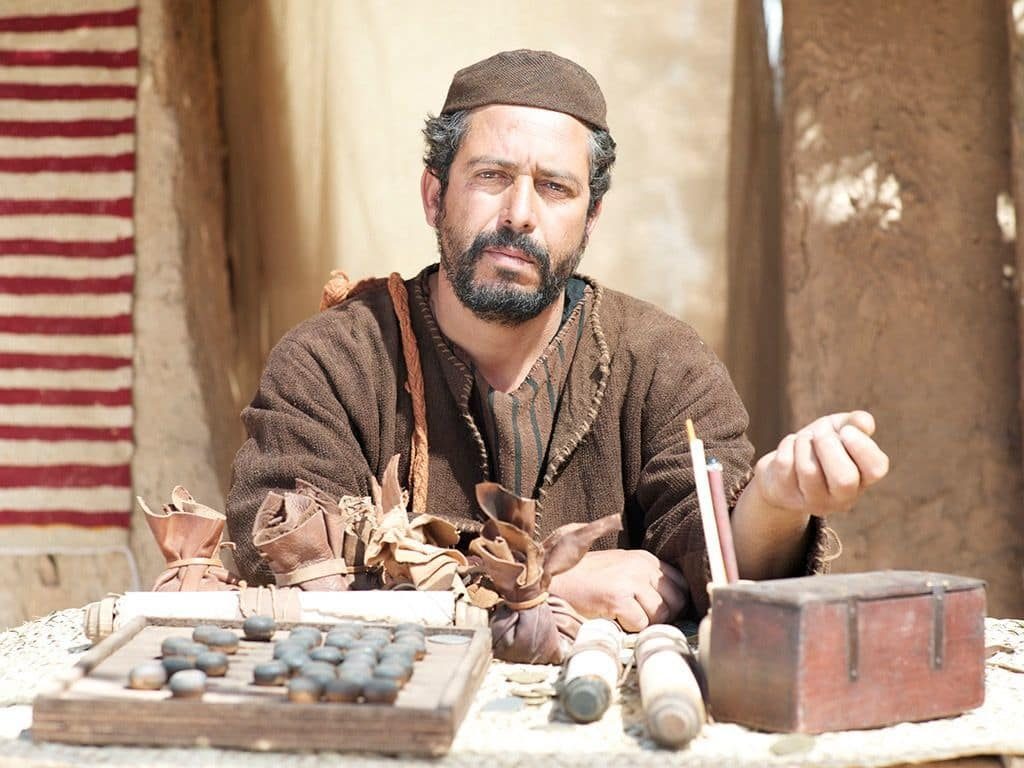 